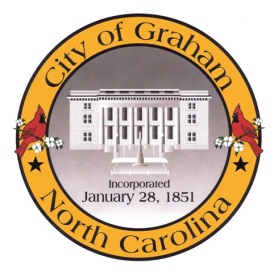 Planning BoardMeeting Agenda
February 16, 2016 at 7:00 PM
Council Chambers, 201 S Main StMeeting Called to Order, Invocation, and Overview of Board and general meeting rules1.	Approve minutes of the December 15, 2015 meeting2.	New Business	a. CR1601 Melville Residences. An application to rezone about 1.5 acres from R-7 to CR to permit three single family homes on the same lot.	b. RZ1601 Gilbreath B-2. An application to rezone two parcels on W. Gilbreath Street from R-7 to B-2.	c. S1502 Forks of the Alamance. An application for a Major Subdivision off Rogers Road.3.	Old Business	a. Discussion regarding the City of Graham Development Ordinances		AM1503 Definition of Future Development		AM1601 Definition of Singular/Plural		AM1602 Residential Narrow Street		AM1604 Commercial Variances Require TRC Approval		AM1605 Definition of Non-Conforming Structures		AM1606 Accessory Building Setback Modifications4.	Public comment on non-agenda itemsAdjournA complete agenda packet is available at www.cityofgraham.com